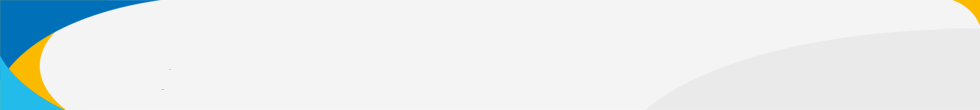 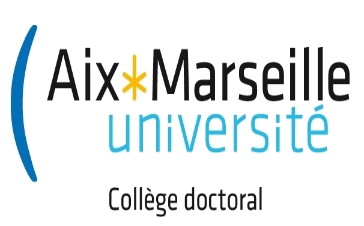 A déposer par les porteurs du projet de thèse par voie électronique auprès du collège doctoral à l’adresse suivante : college-doctoral-direction@univ-amu.fr avec copie aux directeurs d’ED et aux directeurs d’unités de recherche partenaires, au plus tard le vendredi 18 mars à 12h.Intitulé du Projet :Nom et Prénom du Directeur de thèse principal : Adresse email : Date :Unité de recherche de rattachement : Nom et Prénom du Directeur de l’unité de Recherche : 		Ecole doctorale principale : Nom et Prénom du co-Directeur de thèse :Adresse email :Unité de recherche de rattachement : Nom et Prénom du Directeur de l’unité de Recherche :Ecole doctorale partenaire : Descriptif du projet (ne pas dépasser deux pages bibliographie comprise) :Argumentaire. Faire apparaître l’intérêt scientifique et interdisciplinaire/intersectoriel de la recherche, l’intérêt de la collaboration de recherche, les retombés attendues, … :